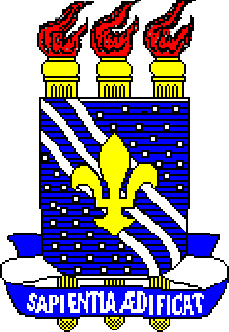 UNIVERSIDADE FEDERAL DA PARAÍBACENTRO DE CIÊNCIAS HUMANAS, LETRAS E ARTESDEPARTAMENTO DE SERVIÇO SOCIALCONCURSO PÚBLICO DE PROVAS E TÍTULOS PARA PROFESSOR DO MAGISTÉRIO SUPERIOR CLASSE "A", DENOMINAÇÃO ADJUNTO A, REGIME DE TRABALHO: DEDICAÇÃO EXCLUSIVA, NA ÁREA DE FUNDAMENTOS HISTÓRICOS E TEÓRICO - METODOLÓGICOS DE SERVIÇO SOCIAL – CONFORME EDITAL Nº 112/2019 UFPBCalendário e Novos Links para acesso a plataforma Google MeetA Comissão Examinadora vem, por meio deste, divulgar os novos endereços eletrônicos (Links), desta vez individualizados, que permitirão aos interessados(as) participarem e acompanharem as fases do concurso públicos. DIA 27/04/2020Sessão Pública de Sorteio do Ponto - Aulas 5, 6, 7 e 8Terça-feira, 27 de abril · 2:00 até 2:30pmInformações de participação do Google MeetLink da videochamada: https://meet.google.com/nga-ukyk-zghOu disque: (US) +1 318-526-1495‬ PIN: 598 461 892‬#‬‬‬‬Sessão Pública - Aula 1 (Paula Raquel da Silva Jales)Terça-feira, 27 de abril · 2:30 até 3:30pmInformações de participação do Google MeetLink da videochamada: https://meet.google.com/ngi-wntn-xqaOu disque: (US) +1 669-220-6190‬ PIN: 645 909 382‬#‬‬Sessão Pública Aula 2(Marcia Moussallem)Terça-feira, 27 de abril · 3:30 até 4:30pmInformações de participação do Google MeetLink da videochamada: https://meet.google.com/zny-spgg-xanOu disque: (US) +1 512-298-5516‬ PIN: 719 651 921‬#‬‬Sessão Pública Aula 3 (Rayane Noronha Oliveira)Terça-feira, 27 de abril · 4:30 até 5:30pmInformações de participação do Google MeetLink da videochamada: https://meet.google.com/pdr-fixn-ttkOu disque: (US) +1 857-228-0934‬ PIN: 879 900 546‬#‬‬Sessão Pública Aula 4 (Liana Amaro Augusto de Carvalho)Terça-feira, 27 de abril · 5:30 até 6:30pmInformações de participação do Google MeetLink da videochamada: https://meet.google.com/ekr-cqsm-uykOu disque: (US) +1 515-446-8944‬ PIN: 542 850 782‬#‬‬DIA 28/04/2020Sessão Pública de Sorteio do Ponto - Aulas 9, 10 e 11Quarta-feira, 28 de abril · 2:00 até 2:30pmInformações de participação do Google MeetLink da videochamada: https://meet.google.com/gzh-yrur-bbeOu disque: (US) +1 401-903-3787‬ PIN: 716 687 417‬#‬‬‬‬Sessão Pública - Aula 5(Vivian Lucia Rodrigues de Oliveira)Quarta-feira, 28 de abril · 2:30 até 3:30pmInformações de participação do Google MeetLink da videochamada: https://meet.google.com/fyp-mozn-ydzOu disque: (US) +1 470-499-2328‬ PIN: 770 590 601‬#‬‬Sessão Pública Aula 6 (ThaísaSimplicio Carneiro Matias)Quarta-feira, 28 de abril · 3:30 até 4:30pmInformações de participação do Google MeetLink da videochamada: https://meet.google.com/ksf-tkrv-tzjOu disque: (US) +1 914-586-2393‬ PIN: 999 754 032‬#‬‬Sessão Pública Aula 7 (Gisele Caroline Ribeiro Anselmo)Quarta-feira, 28 de abril · 4:30 até 5:30pmInformações de participação do Google MeetLink da videochamada: https://meet.google.com/vjt-nubt-tcrOu disque: (US) +1 401-903-3448‬ PIN: 767 794 558‬#‬‬Sessão Pública Aula 8 (Douglas Marques)Quarta-feira, 28 de abril · 5:30 até 6:30pmInformações de participação do Google MeetLink da videochamada: https://meet.google.com/eix-jtdm-hofOu disque: (US) +1 413-298-2652‬ PIN: 813 607 484‬#‬‬DIA 29/04/2020Sessão Pública - Aula 9 (JuaryLuis Chagas)Quinta-feira, 29 de abril · 2:30 até 3:30pmInformações de participação do Google MeetLink da videochamada: https://meet.google.com/bji-ofpq-uprOu disque: (US) +1 573-568-8348‬ PIN: 852 698 259‬#‬‬Sessão Pública Aula 10 (Marina Leite Melo)Quinta-feira, 29 de abril · 3:30 até 4:30pmInformações de participação do Google MeetLink da videochamada: https://meet.google.com/any-htjn-zosOu disque: (US) +1 727-914-9522‬ PIN: 119 464 667‬#‬‬Atenciosamente,Comissão Examinadora